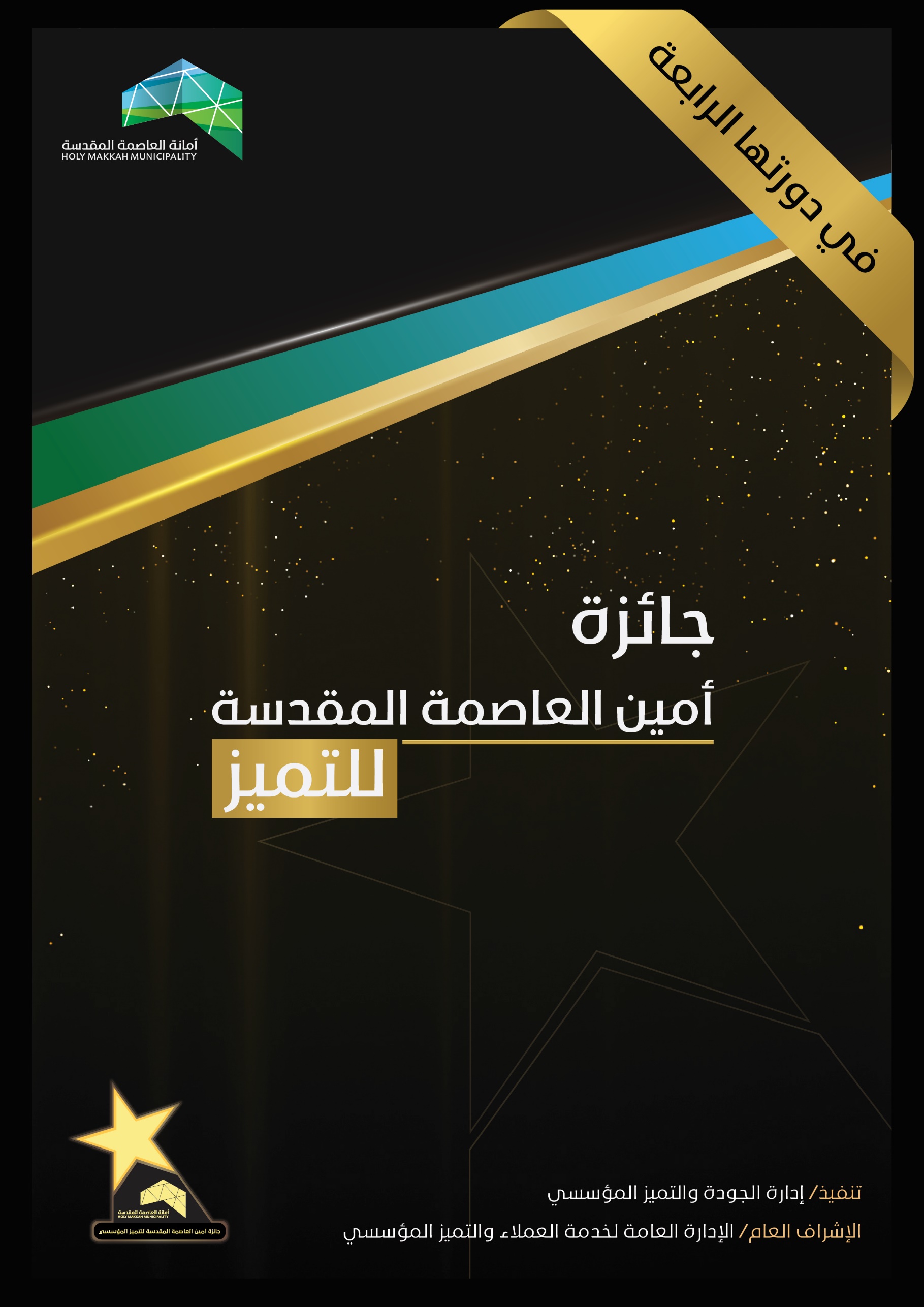 ملف مشاركة البلديه المتميزه  المعلومات الرئيسية للبلديةإسم البلدية:رئيس البلدية:إسم المسؤول عن ملف الجوائز:رقم التليفون:البريد الإكترونى:حقائق وخصائص رئيسية :ويمكن أن تتضمن المعلومات التالية: الهيكل التنظيمى:الإدارات التابعة:عدد العاملين:نطاق العمل:تأثير البلدية على المجتمع المحلى و البيئة المحيطة: التحديات الرئيسه التى تواجه البلديه : ويمكن أن تتضمن المعلومات التالية:أهم التحديات التى تواجه البلدية.أهم العوامل التى تؤثر على نجاح البلدية.أهم الخصائص التى تميز البلدية عن البلديات الأخرى. فئة البلدية المتميزة   تهدف هذه الجائزة إلى الارتقاء بخدمات البلديات إلى مستويات التميز المؤسسي العالمية وتعزيز روح التنافس بين البلديات بما يخدم متلقي الخدمة، وتشجيع البلديات على تطبيق مبادئ التميز المؤسسي تمشياً  مع رؤية المملكة 2030 وأيضاً سعياً لتحقيق أحد أهداف برنامج التحول الوطني 2020  الداعي لتحقيق المؤسساتية في القطاع الحكومي فإن الجائزة تدعم وتحفز البلديات لتطبيق معايير التميز المؤسسي على كافة مجالات عملها وفي جميع الإدارات أو الأقسام أو الوحدات التابعة للبلدية وفق معايير التميز التي اعتمدتها لجنة الجائزة لهذه الفئة من جائزة معالي أمين العاصمة المقدسة للتميزعند ملىء الملف يتم الاستعانه بدليل الجائزه و ملف معاير البلديه المتميزه  و ما يتضمنه من معاير فرعيه و نقاط ارشاديه1 المعيار الرئيسى : القياده المعيار الرئيسى : القياده 1- أ   متابعة تنفيذ رؤية المملكه 2030 ( انظر النقاط الارشاديه بملف المعاير )   متابعة تنفيذ رؤية المملكه 2030 ( انظر النقاط الارشاديه بملف المعاير ) المنهجيات  المنهجيات  التكامل مع المنهجيات الاخرى القياس و التطوير القياس و التطوير القياس و التطوير الادله و الشواهد الادله و الشواهد الادله و الشواهد 1- ب تبنِي و ترجمة رئاسة البلدية لاستراتيجية  الأمانة وتحديد أهداف قابلة للتنفيذ  تتماشى مع الاهداف الاستراتيجيه للامانه وتجسيد قيمها وأخلاقيَاتها وتقديم القدّوة لكافة العاملين.  ( انظر النقاط الارشاديه بملف المعاير ) تبنِي و ترجمة رئاسة البلدية لاستراتيجية  الأمانة وتحديد أهداف قابلة للتنفيذ  تتماشى مع الاهداف الاستراتيجيه للامانه وتجسيد قيمها وأخلاقيَاتها وتقديم القدّوة لكافة العاملين.  ( انظر النقاط الارشاديه بملف المعاير ) المنهجيات التكامل مع المنهجيات الاخرىالقياس و التطوير القياس و التطوير القياس و التطوير الادله و الشواهد الادله و الشواهد الادله و الشواهد 1-ج مشاركة القادة في تطوير وتطبيق وتحدّيث أنظمة العمل  ( انظر النقاط الارشاديه بملف المعاير )مشاركة القادة في تطوير وتطبيق وتحدّيث أنظمة العمل  ( انظر النقاط الارشاديه بملف المعاير )المنهجياتالمنهجياتالتكامل مع المنهجيات الاخرى القياس و التطوير القياس و التطوير الادله و الشواهد الادله و الشواهد 1- دتعامل القيادة مع جميع الفئات المعنية ( المتعاملين، العاملين، الشركاء، الموردين، المجتمع) والتأكيد على الالتزام بتحقيق رضاءهم وتعاونهم  ( انظر النقاط الارشاديه بملف المعاير )تعامل القيادة مع جميع الفئات المعنية ( المتعاملين، العاملين، الشركاء، الموردين، المجتمع) والتأكيد على الالتزام بتحقيق رضاءهم وتعاونهم  ( انظر النقاط الارشاديه بملف المعاير )المنهجياتالمنهجياتالتكامل مع المنهجيات الاخرىالقياس و التطوير القياس و التطوير الادله و الشواهدالادله و الشواهد1-هـ تحفيز ودعم وتقدّير الموارد البشريَة العاملة في البلدية( انظر النقاط الارشاديه بملف المعاير )تحفيز ودعم وتقدّير الموارد البشريَة العاملة في البلدية( انظر النقاط الارشاديه بملف المعاير )المنهجياتالمنهجياتالتكامل مع المنهجيات الاخرىالقياس و التطويرالقياس و التطويرالقياس و التطويرالادله و الشواهدالادله و الشواهدالادله و الشواهد1- و تفعيل خطط و سياسات التحول الذكى بالبلديه  ( انظر النقاط الارشاديه بملف المعاير )تفعيل خطط و سياسات التحول الذكى بالبلديه  ( انظر النقاط الارشاديه بملف المعاير )المنهجياتالمنهجياتالتكامل مع المنهجيات الاخرى القياس و التطويرالقياس و التطويرالقياس و التطويرالادله و الشواهدالادله و الشواهدالادله و الشواهدالمعيارالثانى  –  العمليات والخدماتالمعيارالثانى  –  العمليات والخدماتالمعيارالثانى  –  العمليات والخدمات2- أتصميم وإدارة العمليات ( انظر النقاط الارشاديه بملف المعاير )تصميم وإدارة العمليات ( انظر النقاط الارشاديه بملف المعاير )المنهجيات المنهجيات التكامل مع المنهجيات الاخرىالقياس و التطوير القياس و التطوير القياس و التطوير الادله و الشواهد الادله و الشواهد الادله و الشواهد 2- بتصميم وتقديم الخدمات بناءاً على إحتياجات المتعاملين وتوقعاتهم  ( انظر النقاط الارشاديه بملف المعاير )تصميم وتقديم الخدمات بناءاً على إحتياجات المتعاملين وتوقعاتهم  ( انظر النقاط الارشاديه بملف المعاير )المنهجياتالمنهجياتالتكامل مع المنهجيات الاخرىالقياس و التطويرالقياس و التطويرالقياس و التطويرالادله و الشواهدالادله و الشواهدالادله و الشواهد2- جتحسين أداء العمليَات بطرق إبداعيَة لضمان رضا المتعاملين والمعنيين( انظر النقاط الارشاديه بملف المعاير )تحسين أداء العمليَات بطرق إبداعيَة لضمان رضا المتعاملين والمعنيين( انظر النقاط الارشاديه بملف المعاير )المنهجيات المنهجيات التكامل مع المنهجيات الاخرى القياس و التطويرالقياس و التطويرالقياس و التطويرالادله و الشواهدالادله و الشواهدالادله و الشواهد2- دإدارة وتحسين العلاقات مع المتعاملين( انظر النقاط الارشاديه بملف المعاير )إدارة وتحسين العلاقات مع المتعاملين( انظر النقاط الارشاديه بملف المعاير )المنهجيات المنهجيات التكامل مع المنهجيات الاخرىالقياس و التطوير القياس و التطوير الادله و الشواهد الادله و الشواهد المعيار الثالث – العاملونالمعيار الثالث – العاملونالمعيار الثالث – العاملون3- أ تخطيط وٕادارة الموارد البشرية  ( انظر النقاط الارشاديه بملف المعاير )تخطيط وٕادارة الموارد البشرية  ( انظر النقاط الارشاديه بملف المعاير )المنهجيات المنهجيات التكامل مع المنهجيات الاخرىالقياس و التطويرالقياس و التطويرالقياس و التطويرالادله و الشواهدالادله و الشواهدالادله و الشواهد3- ب تنمية وتطوير مهارات العاملين  ( انظر النقاط الارشاديه بملف المعاير )المنهجيات التكامل مع المنهجيات الاخرىالقياس و التطويرالقياس و التطويرالقياس و التطويرالادله و الشواهدالادله و الشواهدالادله و الشواهد3- ج تقييم أداء العاملين  ( انظر النقاط الارشاديه بملف المعاير )تقييم أداء العاملين  ( انظر النقاط الارشاديه بملف المعاير )المنهجيات المنهجيات التكامل مع المنهجيات الاخرىالقياس و التطويرالقياس و التطويرالادله و الشواهدالادله و الشواهدالادله و الشواهد3- د تمكين ومشاركة الموارد البشرية   ( انظر النقاط الارشاديه بملف المعاير )تمكين ومشاركة الموارد البشرية   ( انظر النقاط الارشاديه بملف المعاير )المنهجياتالمنهجياتالتكامل مع المنهجيات الاخرىالقياس و التطويرالقياس و التطويرالقياس و التطويرالادله و الشواهدالادله و الشواهدالادله و الشواهد3- هـمكافأة وتقدير العاملين والعناية بها والتواصل معهم  ( انظر النقاط الارشاديه بملف المعاير )مكافأة وتقدير العاملين والعناية بها والتواصل معهم  ( انظر النقاط الارشاديه بملف المعاير )المنهجيات المنهجيات التكامل مع المنهجيات الاخرىالقياس و التطويرالقياس و التطويرالقياس و التطويرالادله و الشواهدالادله و الشواهدالادله و الشواهدالمعيار الرابع – الشراكات والمواردالمعيار الرابع – الشراكات والمواردالمعيار الرابع – الشراكات والموارد4- أ إدارة الشَراكات  ( انظر النقاط الارشاديه بملف المعاير )إدارة الشَراكات  ( انظر النقاط الارشاديه بملف المعاير )المنهجيات المنهجيات التكامل مع المنهجيات الاخرىالقياس و التطويرالقياس و التطويرالقياس و التطويرالادله و الشواهدالادله و الشواهدالادله و الشواهد4-ب   إدارة الممتلكات (المباني، المعدات، الأدوات الأجهزة ، الموارد)( انظر النقاط الارشاديه بملف المعاير )  إدارة الممتلكات (المباني، المعدات، الأدوات الأجهزة ، الموارد)( انظر النقاط الارشاديه بملف المعاير )المنهجيات المنهجيات التكامل مع المنهجيات الاخرىالقياس و التطويرالقياس و التطويرالقياس و التطويرالادله و الشواهدالادله و الشواهدالادله و الشواهد4- ج إدارة الموارد التقنية( انظر النقاط الارشاديه بملف المعاير )إدارة الموارد التقنية( انظر النقاط الارشاديه بملف المعاير )المنهجيات التكامل مع المنهجيات الاخرىالقياس و التطويرالادله و الشواهد4- د إدارة المعلومات والمعرفة( انظر النقاط الارشاديه بملف المعاير )إدارة المعلومات والمعرفة( انظر النقاط الارشاديه بملف المعاير )المنهجيات المنهجيات التكامل مع المنهجيات الاخرىالقياس و التطويرالقياس و التطويرالقياس و التطويرالادله و الشواهدالادله و الشواهدالادله و الشواهدالمعيار الخامس – نتائج المتعاملين( انظر النقاط الارشاديه بملف المعاير )المعيار الخامس – نتائج المتعاملين( انظر النقاط الارشاديه بملف المعاير )المعيار الخامس – نتائج المتعاملين( انظر النقاط الارشاديه بملف المعاير )5- أ مقاييس رأي المتعاملين:5- أ مقاييس رأي المتعاملين:5- أ مقاييس رأي المتعاملين:5- ب  مؤشرات الأداء المتعلِقة بالمتعاملين:5- ب  مؤشرات الأداء المتعلِقة بالمتعاملين:5- ب  مؤشرات الأداء المتعلِقة بالمتعاملين:المعيار السادس: نتائج العاملين( انظر النقاط الارشاديه بملف المعاير )المعيار السادس: نتائج العاملين( انظر النقاط الارشاديه بملف المعاير )المعيار السادس: نتائج العاملين( انظر النقاط الارشاديه بملف المعاير )6- أ مقاييس رأي العاملين:6- أ مقاييس رأي العاملين:6- أ مقاييس رأي العاملين:6- ب مؤشرات الأداء المتعلِقة بالعاملين6- ب مؤشرات الأداء المتعلِقة بالعاملين6- ب مؤشرات الأداء المتعلِقة بالعاملينالمعيار السابع -   نتائج المجتمع( انظر النقاط الارشاديه بملف المعاير )المعيار السابع -   نتائج المجتمع( انظر النقاط الارشاديه بملف المعاير )المعيار السابع -   نتائج المجتمع( انظر النقاط الارشاديه بملف المعاير )7- أ مقاييس رأي المجتمع:7- أ مقاييس رأي المجتمع:7- أ مقاييس رأي المجتمع:7- ب مؤشرات الأداء المتعلِقة بالمجتمع:7- ب مؤشرات الأداء المتعلِقة بالمجتمع:7- ب مؤشرات الأداء المتعلِقة بالمجتمع:المعيار الثامن  –  نتائج الأداء الرئيسية( انظر النقاط الارشاديه بملف المعاير )المعيار الثامن  –  نتائج الأداء الرئيسية( انظر النقاط الارشاديه بملف المعاير )المعيار الثامن  –  نتائج الأداء الرئيسية( انظر النقاط الارشاديه بملف المعاير )8- أ  مخرجات الأداء الرئيسية8- أ  مخرجات الأداء الرئيسية8- أ  مخرجات الأداء الرئيسية8- ب  مؤشرات الأداء الرئيسية8- ب  مؤشرات الأداء الرئيسية8- ب  مؤشرات الأداء الرئيسية